КРАСНОКУТСЬКА  СЕЛИЩНА РАДАБОГОДУХІВСЬКОГО РАЙОНУ  ХАРКІВСЬКОЇ  ОБЛАСТІВІДДІЛ ОСВІТИ, МОЛОДІ ТА СПОРТУН А К А З23.06.2021                                      Краснокутськ                                       №158 Відповідно до Плану роботи відділу освіти, молоді та спорту Краснокутської селищної ради на 2021 рік, листа КУ «Харківський обласний центр молоді» №184 від 17.06.2021р. та з метою участі здобувачів освіти закладів освіти Краснокутської селищної ради у заходах з нагоди Дня молоді, керуючись Законом України «Про місцеве самоврядування в Україні», н а к а з у ю:Директору Краснокутського ліцею імені Героя Радянського Союзу І.Н. Нестерова Краснокутської селищної ради Богодухівського району Харківської області Наталії МОМОТ:1.1. 	Забезпечити участь здобувачів освіти Краснокутського ліцею імені Героя Радянського Союзу І.Н. Нестерова Краснокутської селищної ради Богодухівського району Харківської області у заході до Дня молоді «Energy Youth», що відбудеться у м. Харків у сквері Держпрому, згідно зі списком (додаток 1). 25.06.20211.2.   Забезпечити підвіз учасників до місця проведення заходу та в зворотньому напрямку шкільним автобусом.25.06.2021 1.3.    Провести інструктажі із здобувачами освіти щодо бездоганного дотримання правил безпеки і правил поведінки під час заходу та пересування транспортом до місця проведення і у зворотному напрямку з документальним оформленням у відповідних журналах.До 25.06.20212. Призначити відповідальних за збереження здоров’я та безпеку життєдіяльності дітей під час заходу та пересування транспортом працівників  відділу освіти, молоді та спорту Валентину КОЛОНТАЄВСЬКУ та Катерину ШАРАБУРОВУ. 	 3. Контроль за виконанням даного наказу залишаю за собою.Начальник відділу освіти, молоді та спорту	                                                                           Тетяна КРАЛЯВізи:З наказом ознайомлені:	Про участь здобувачів освіти закладів  освіти у заходах з нагоди Дня молодіПровідний спеціаліст відділу  (розробник)К.ШАРАБУРОВА Заступник начальника відділу В. КОЛОНТАЄВСЬКАЮрисконсульт групи по господарському обслуговуванню відділу А. ЗАМУРЕЙ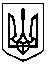 